Publicado en Madrid el 29/06/2021 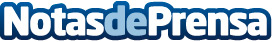 La venta online de servicios funerarios de forma anticipada llega al mercadoLos hábitos de los consumidores han cambiado y cada vez se utiliza más el canal online para realizar compras debido a la comodidad e inmediatez que este ofrece. Adaptándose a las demandas de los consumidores el Grupo Mémora ha lanzado al mercado Electium Smart, un servicio de venta en vida de servicios funerarios a plazos a través de InternetDatos de contacto:Cecilia Frutos910 51 53 22Nota de prensa publicada en: https://www.notasdeprensa.es/la-venta-online-de-servicios-funerarios-de Categorias: Nacional Telecomunicaciones Marketing Sociedad E-Commerce Seguros http://www.notasdeprensa.es